Le Rocher Le Vieux Le Rocher Le Vieux is the ideal type of boat for whale watching. It is a fast, safe and comfortable vessel. The speed of Rocher Le Vieux allows a better approach and a longer observation time of the whale before it dives into the sea.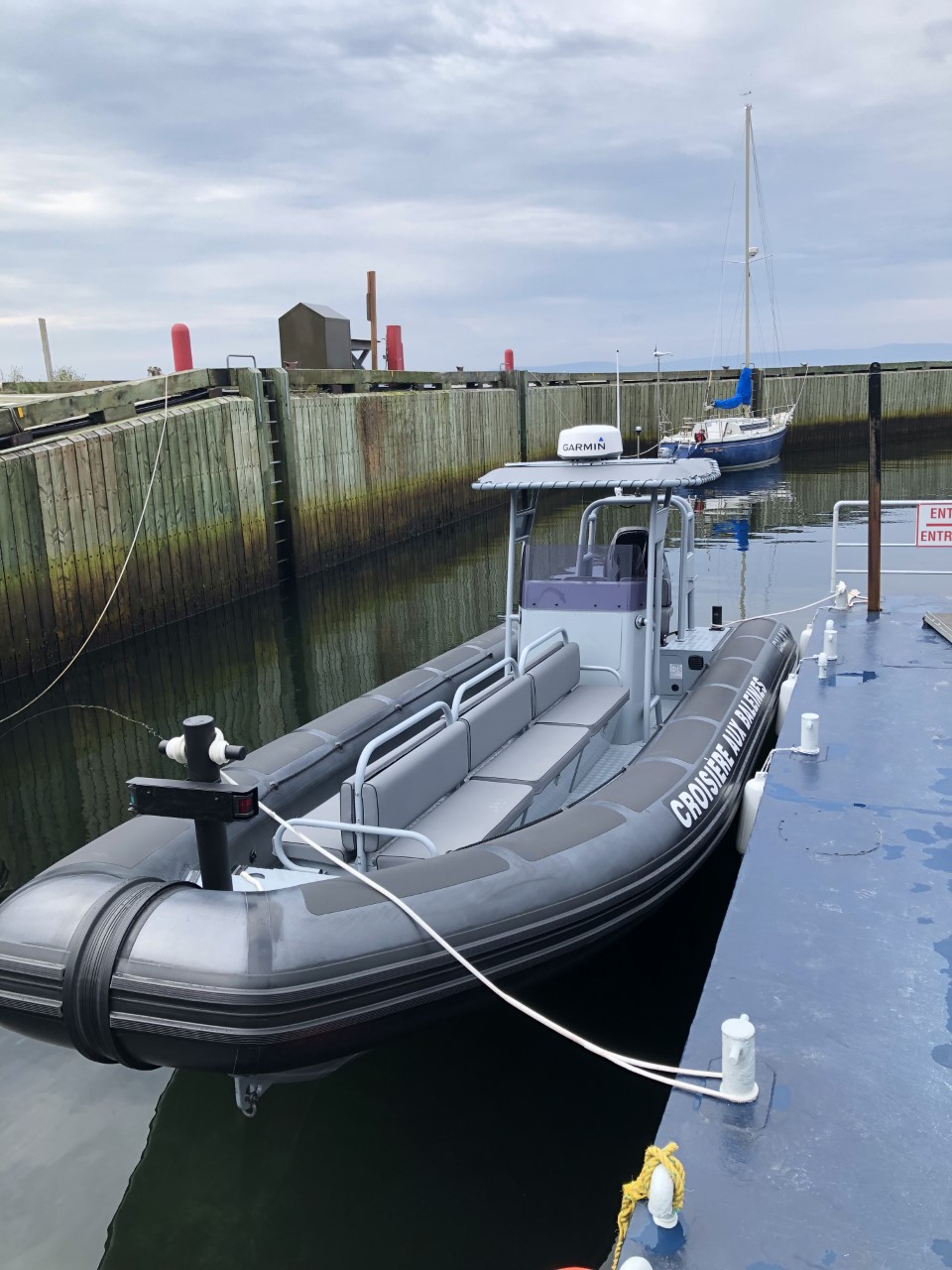 Technical data sheet Ship with a maximum capacity of 12 passengers Aluminum shell and HYPALON tube Propulsion: 1 Suzuki 300 HP engine Certification by Transport Canada and the Commission des Transports du Québec Complete electronic equipment: radar, sounder, G.P.S., radio V.H.F